Bqbs	www.basketqueven.com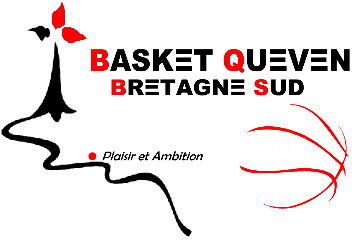 DOSSIER DE LICENCE SAISON 2022 / 2023Renouvellement			Création 			MutationNOM :					PRENOM :				Sexe : □ M      □ FCourriel : Catégorie : 	U		 Sénior		DirigeantMontant de la licence : 				Tarif : Montant Assurance : 		A	B	C	Tarif : 					AucuneVous souhaitez prendre votre licence au sein du Basket Quéven Bretagne Sud et nous vous en remercions. Afin de valider votre inscription pour la saison 2022/2023, vous nous retournerez les documents suivants :Cette fiche de dossier de licence à compléterLa fiche de renseignement à compléter Un chèque de caution de 50 € à partir de U9 : libellé à l’ordre du Basket Quéven Bretagne Sud contre la remise de l’équipement de match (short + maillot), en fin de saison 2 solutions s’offrent à vous : 		Je souhaite que mon chèque me soit restitué en fin de saisonJe vous autorise à déchirer mon chèque en fin de saisonLa cotisation annuelle : Vous souhaitez payer en ligne c’est possible lors de votre inscription sur FFBB. Paiement en 3 fois possibleAutres paiements possibles espèces, chèques, chèques vacances. A remettre à l’entraîneur ou dans la boîte aux lettres de la salle Ronquédo.Cotisation annuelle = Tarif de la licence ci-dessous + l’assurance FFBB à laquelle vous avez potentiellement souscrite.TARIFS hors assurance FFBB : Catégories						années de naissance			Montant cotisationU7							2017 à 2015				95,00 €U8/U9							2015/2014				125,00 €U10/U11						2013/2012				130,00 €U12/U13						2011/2010				145,00 €U14/U15						2009/2008				150,00 €U16/U17/U18						2007/2006/2005			160,00 €U19/U20						2004/2003				170,00 €Seniors joueur						2002 et avant				170,00 €Seniors loisirs						2002 et avant				110,00 €Dirigeants, techniciens, officiels								20,00 €